Istituto Comprensivo Statale di Saonara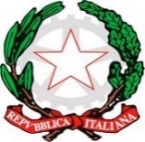 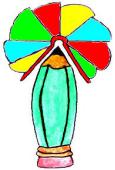 Via Bachelet, 12    35020 SAONARA (PD)   Tel.  049 0996900         Fax   049 8791700Distretto n. 46    Cod. Meccanografico PDIC845007     Cod.Fisc.80018080285e-mail  PDIC845007@istruzione.it  e-mail certificata pdic845007@pec.istruzione.itSITO WEB: http://www.comprensivosaonara.edu.itRELAZIONE DEL CONSIGLIO DI CLASSE DI NON AMMISSIONE ALLA CLASSE SUCCESSIVAAnno scolastico …….VISTO il DPR 275/1999 artt. 4, 8, 10 e 17 ;VISTO il Dlgs 62 del 2017;VISTi i DM 741 e 742 del 2017;VISTA la nota 1865 del 10 ottobre 2017;VISTA la delibera del Collegio dei Docenti del 13 dicembre 2023;IMPORTANTE: Le seguenti voci sono utili ma NON OBBLIGATORIE, in ogni situazione è bene valutare ed indicare quali siano le motivazioni, rese oggettive da dati,  da evidenziare nella relazione affinchè sia giustificata l’eventuale NON AMMISSIONE. ( nota da cancellare in fase di stesura della relazione)Notizie dell’alunno (provenienza familiare, ritmi di apprendimento, partecipazione della famiglia, ecc…)• Considerato che l’alunno  _________________________________________________________nello scrutinio finale  dell’anno scolastico scorso è stato ammesso alla classe ...…………..  sez……….. della scuola secondaria di primo grado……………………………..,    con lacune nelle seguenti discipline:1. _____________________________________2._____________________________________3._____________________________________4._____________________________________5______________________________________• Considerato che sono state messe in atto le seguenti azioni del Consiglio di Classe e dell’istituto per colmare le diverse lacune:Corso di recupero (nel  2° quadrimestre ) nelle discipline di  italiano/matematica:Invitato dal Consiglio di Classe ha partecipato			SI           NOCon frequenza 					            regolare                         non regolarePercorso personalizzato						SI           NOInterventi specifici in classe a piccoli gruppi o individuali (durante l’orario scolastico):		4. Interventi di recupero extrascolastici  concordati con famiglia  ________________________________________________________________________________________________________________________________________________________________5.   Interventi di recupero  concordato con servizi sociali _____________________________  • Considerato che l’alunno, nell’anno scolastico  in corso, ha ottenuto alla fine del primo quadrimestre  ancora risultati negativi  nelle seguenti discipline:1.__________________________________2.__________________________________3.__________________________________4:__________________________________5.__________________________________• Ricordando che la famiglia è stata informata della situazione del figlio con le seguenti modalità:Il Consiglio di classe, sulla base dei criteri stabiliti dal Collegio del Docenti,  valutata la  partecipazione alla vita della scuola, nonché le osservazioni sistematiche sul  processo di apprendimento e sul livello di maturazione raggiunto sia globalmente sia nelle singole discipline dell’alunno/a __________________________________________________________________.
deliberain considerazione delle carenze ancora presenti,  che pregiudicherebbero la proficua frequenza dell’ anno successivo, nonché sul livello globale di maturazione,  un  giudizio di non ammissione alla classe successiva . In allegato al verbale dello scrutinio.   
Firma coordinatore di classeIL DIRIGENTE SCOLASTICODott.ssa Lorella BelleggiaDocente disciplinaNumero interventiperiodoPAGELLINE INTERQUADRIMESTRALI: LETTERE PERSONALI  inviate dai Consigli di classe in data…….CONVOCAZIONE/RICEVIMENTO genitori in data……………INCONTRO dei genitori con il dirigente scolastico in data…………..